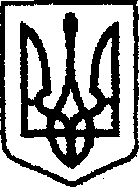 У К Р А Ї Н Ачернігівська обласна державна адміністраціяУПРАВЛІННЯ  КАПІТАЛЬНОГО БУДІВНИЦТВАН А К А Звід  30 липня 2021 р.                           Чернігів		                      № 33-аг Про закріплення автомобіля     	Відповідно до статей 6, 41 Закону України «Про місцеві державні адміністрації з метою ефективного використання службових автомобілів, що належать Управлінню капітального будівництва Чернігівської обласної державної адміністрації, та для забезпечення оперативного вирішення виробничих питань,н а к а з у ю:        1. Закріпити з правом керування за провідним інженером  відділу організації будівництва та технічного нагляду Управління капітального  будівництва Чернігівської  обласної  державної  адміністрації Борздим Олександром  службовий автомобіль VOLKSWAGEN PASSAT, державний номер: СВ0957СВ.        2. Визначити провідного інженера  відділу організації будівництва та технічного нагляду Управління капітального  будівництва Чернігівської  обласної  державної  адміністрації Борздого Олександра відповідальним за використання паливно-мастильних матеріалів, збереження, справний технічний стан та дотримання вимог законодавства щодо використання службового автомобіля VOLKSWAGEN PASSAT, державний номер: СВ0957СВ.          3. Визнати таким, що втратив чинність, наказ начальника Управління капітального  будівництва Чернігівської  обласної  державної  адміністрації від16  квітня 2021 року №10-аг «Про закріплення автомобіля».       4. Контроль за виконанням наказу залишаю за собою.Начальник                                                                             Богдан КРИВЕНКО     